The Easiest and Most Awesome Lesson Plan EverWhy do we have the Tribe? What’s our goal? When do we celebrate?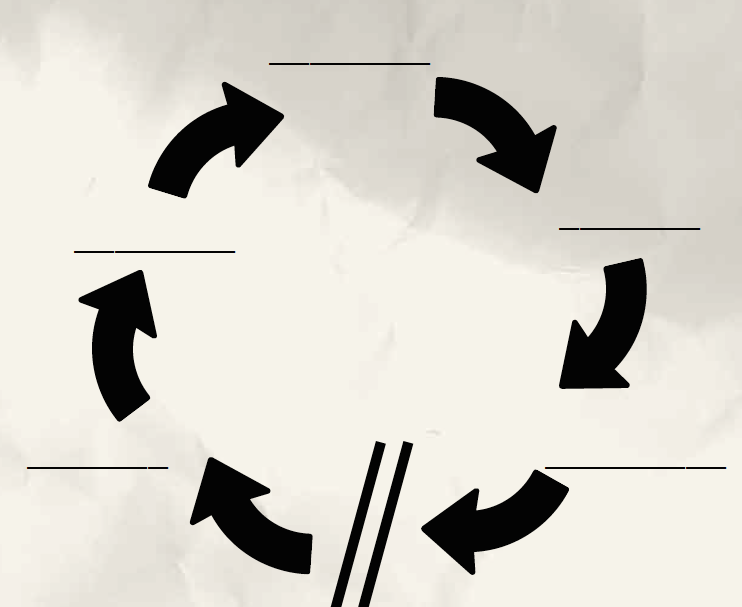 _________ a) People come dist__________ and disc_________We need to help them feel_____________________________.We do it by  ______________________________________. ___ook: pulling everyone together_____________ the topicIdeas for _ooks ___________________________________________ook: what does the Bible ____________?Ideas for  _ook____________________________________________ook: what does the Bible ____________?Ideas for _ook____________________________________________ook: what am I going to _________________?_____________________________________________________Today’s theme: The Great Commandment - the Golden rule.Today’s passage: Matthew 22: 34 - 40